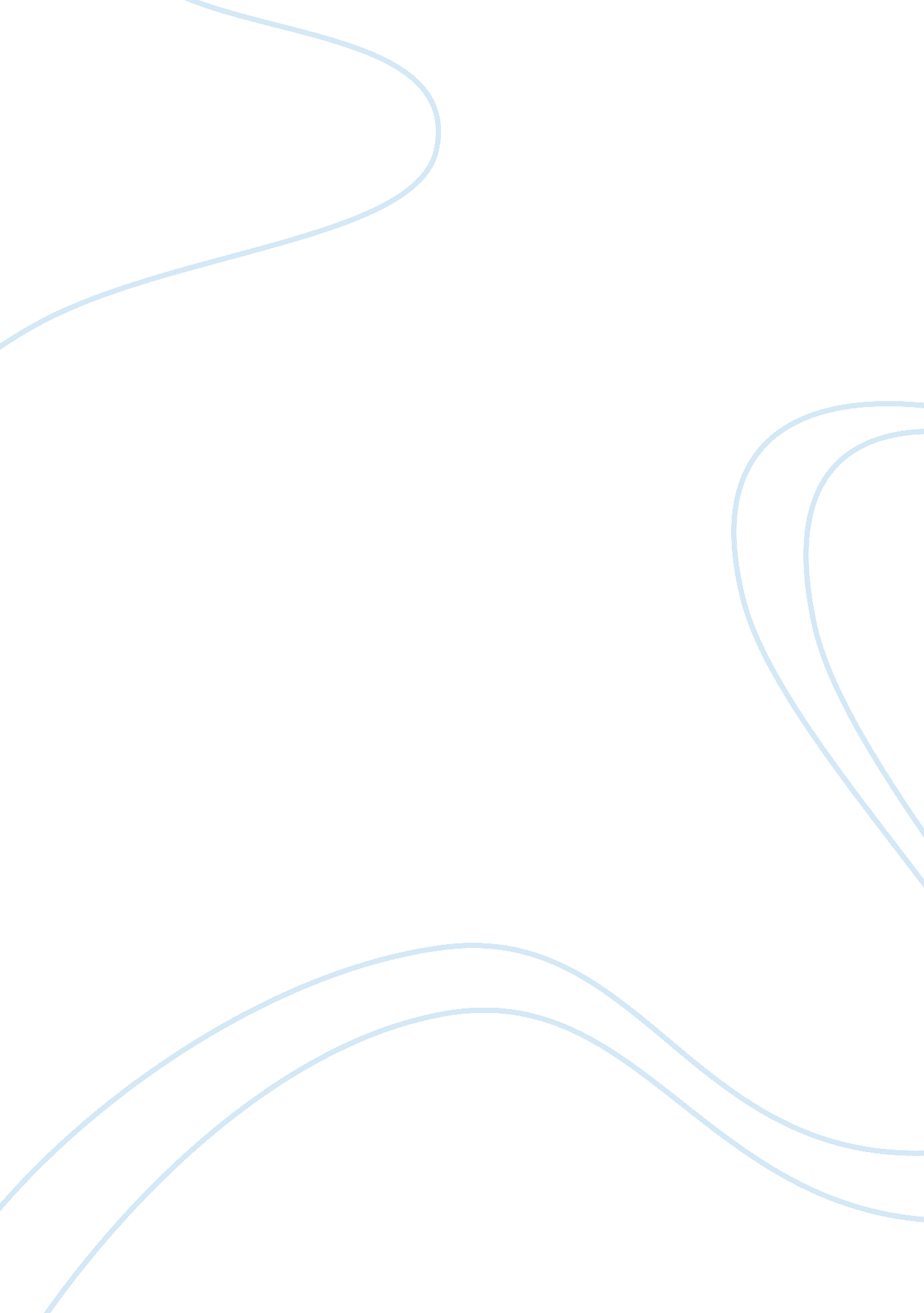 Present us homeland security strategy research paper examplesCountries, United States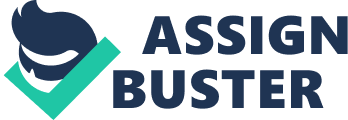 Present U. S. Homeland Security Strategy There is a perceived weakness of the U. S border with Mexico. This weakness is as a result of racial formations and the construction of different identities, migration and border crossing among other causes (David, 2008). Different approaches that have been put in place to address this perceived weakness have apparently failed and therefore there is need to come up with another strategy which will help to address the alleged weakness of the U. S border with Mexico. 
The best approach to address the perceived weakness of the U. S border with Mexico is to create an environment whereby the people of Mexico will not have a desire to come to the U. S (David, 2008). By doing that, there will be no cases of migration which will make the people between the Mexico and U. S border have conflicts. For example, the provision of jobs, good housing, good health services, education and other social amenities is the best approach of addressing the alleged weakness of the U. S border with Mexico. When people are provided with all that they require in Mexico, they will find that there is no need to move to the U. S. As a result, there will be no cases of alleged weakness between the two nations. The growth of population in the border between Mexico and the U. S has led to great pressure as a result of inadequate medical care, poor infrastructure, job struggle and struggle for health care services. The provision of the required social amenities to the people in the border of Mexico and U. S will help to ensure that the people in the border do not put pressure on one another (David, 2008). In this connection, the best approach to use for addressing the perceived weakness of the U. S border with Mexico is to create an environment whereby people of Mexico will not desire to move to the U. S. Reference: David, J. (2008). The Border: Exploring the U. S Mexican Divide. New York: Stackpole Books 